Dienvidkurzemes novada Izglītības pārvaldei................................................................................................(fiziskās pers. vārds un uzvārds/juridiskās pers. nosaukums)   ................................................................................................ (personas kods/reģistrācijas numurs)  ................................................................................................. (deklarētā dzīvesvietas adrese/juridiskā adrese)........................................./......................................................... (tālrunis)                                          (elektroniskā pasta adrese).................................................................................................. (juridiskās pers. kontaktpersonas/pilnvarotās personas vārds un uzvārds)IESNIEGUMSLūdzu (atzīmēt vajadzīgo)  izsniegt/  pagarināt licenci: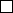 interešu izglītības programmai,pieaugušo neformālās izglītības programmai (programmām)______________________________________________________________________________/nosaukums/Programmas īstenošanas vieta (vietas)___________________________________________________________________________________________________________________________Pielikumā dokumenti:licencējamās programmas apraksts datorrakstā;programmas īstenošanai nepieciešamā personāla izglītību apliecinošo dokumentu kopijas vai Izglītības kvalitātes valsts dienesta izdots privātprakses sertifikāts;dokumenta kopija, kas apliecina nodrošinājumu ar vietu un telpām; ____________________________________________________________________.Ar parakstu apliecinu iesniegumā un tā pielikumos sniegto ziņu pareizību;20___.gada ____.______________                                  _________________________________                              (iesniedzēja paraksts)** Pašrocīgs paraksts nav nepieciešams, ja dokuments parakstīts ar drošuelektronisku parakstu, kas satur laika zīmogu, vai iesniegts, izmantojote-pakalpojumu “Iesniegums iestādei” portālā www.latvija.lv.